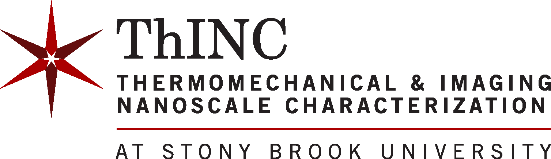 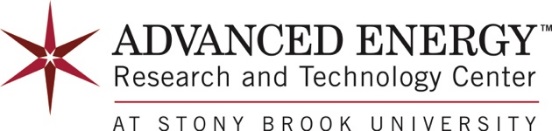 ThINC Service Request FormThINC Service Request FormThINC Service Request FormThINC Service Request FormPart IFor User InformationFor User InformationFor User InformationRequest dateRequesterPI name/DepartmentRequest equipmentSample descriptionSample descriptionSample descriptionSample descriptionAdditional note for characterizationAdditional note for characterizationAdditional note for characterizationRetrieve sample after testYes                        NoYes                        NoYes                        NoRetrieve sample after test(sample will be only saved for 2 weeks if you check No)(sample will be only saved for 2 weeks if you check No)(sample will be only saved for 2 weeks if you check No)Part IIFor ThINC Use OnlyFor ThINC Use OnlyFor ThINC Use OnlySample received dateTask IDTesting dateOperatorTesting dateOperatorTesting dateOperatorNoteNoteNoteNoteCompletion date